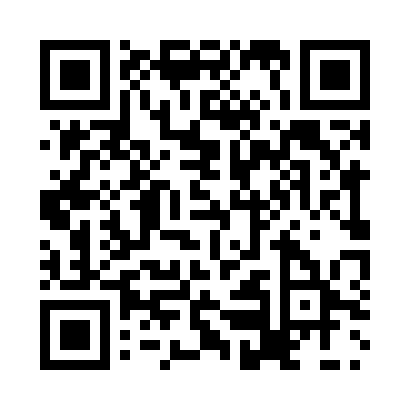 Prayer times for Satgaon, BangladeshWed 1 May 2024 - Fri 31 May 2024High Latitude Method: NonePrayer Calculation Method: University of Islamic SciencesAsar Calculation Method: ShafiPrayer times provided by https://www.salahtimes.comDateDayFajrSunriseDhuhrAsrMaghribIsha1Wed3:565:1811:513:196:247:462Thu3:565:1711:513:186:247:463Fri3:555:1711:513:186:257:474Sat3:545:1611:503:186:257:485Sun3:535:1511:503:186:267:486Mon3:525:1511:503:186:267:497Tue3:515:1411:503:176:277:508Wed3:505:1311:503:176:277:519Thu3:495:1311:503:176:287:5110Fri3:495:1211:503:176:287:5211Sat3:485:1211:503:176:297:5312Sun3:475:1111:503:166:297:5313Mon3:465:1111:503:166:307:5414Tue3:465:1011:503:166:307:5515Wed3:455:1011:503:166:317:5616Thu3:445:0911:503:166:317:5617Fri3:445:0911:503:166:327:5718Sat3:435:0811:503:156:327:5819Sun3:425:0811:503:156:337:5820Mon3:425:0711:503:156:337:5921Tue3:415:0711:503:156:348:0022Wed3:415:0711:503:156:348:0023Thu3:405:0611:503:156:358:0124Fri3:405:0611:513:156:358:0225Sat3:395:0611:513:156:368:0326Sun3:395:0511:513:156:368:0327Mon3:385:0511:513:156:378:0428Tue3:385:0511:513:156:378:0429Wed3:375:0511:513:156:388:0530Thu3:375:0411:513:156:388:0631Fri3:375:0411:513:156:398:06